花蓮縣秀林鄉佳民國小106年度交通安全成果照片                                   教師 CPR教學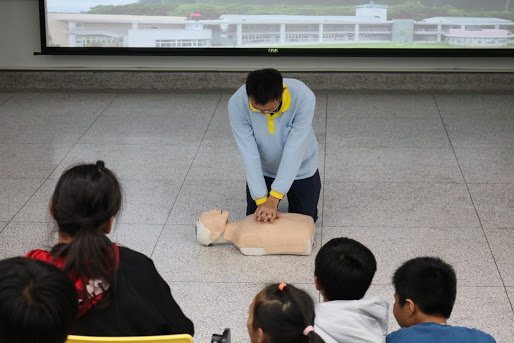 參加宣導加強教師救護相關知識。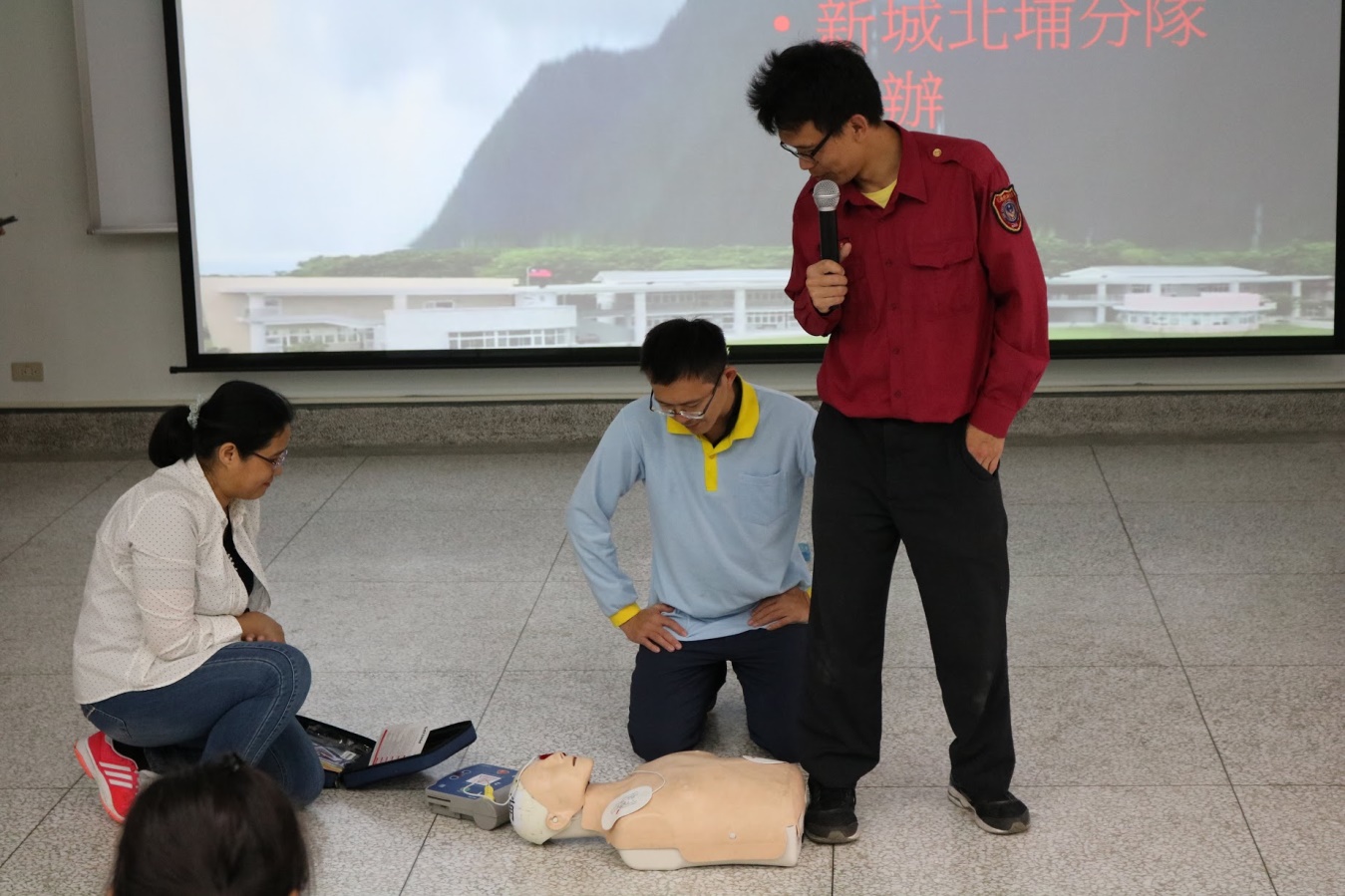 參加宣導加強教師救護相關知識及CPR的認識。